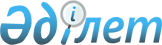 О признании утратившим силу приказа исполняющего обязанности Министра по инвестициям и развитию Республики Казахстан от 29 апреля 2015 года № 526 "Об утверждении Правил планирования космических съемок, получения, обработки и распространения данных дистанционного зондирования Земли национальным оператором космической системы дистанционного зондирования Земли"Приказ Министра по инвестициям и развитию Республики Казахстан от 29 июня 2016 года № 525

      В соответствии с пунктом 1 статьи 27 Закона Республики Казахстан от 6 апреля 2016 года «О правовых актах» ПРИКАЗЫВАЮ:



      1. Признать утратившим силу приказ исполняющего обязанности Министра по инвестициям и развитию Республики Казахстан от 29 апреля 2015 года № 526 «Об утверждении Правил планирования космических съемок, получения, обработки и распространения данных дистанционного зондирования Земли национальным оператором космической системы дистанционного зондирования Земли» (зарегистрированный в Реестре государственной регистрации нормативных правовых актов за № 11761, опубликованный 6 августа 2015 года в информационно-правовой системе «Әділет»).



      2. Аэрокосмическому комитету Министерства по инвестициям и развитию Республики Казахстан (Шаймагамбетов Е.М.) обеспечить:

      1) в недельный срок направление копии настоящего приказа в Министерство юстиции Республики Казахстан;

      2) официальное опубликование настоящего приказа в периодических печатных изданиях и информационно-правовой системе «Әділет»;

      3) размещение настоящего приказа на интернет-ресурсе Министерства по инвестициям и развитию Республики Казахстан.



      3. Контроль за исполнением настоящего приказа возложить на курирующего вице-министра по инвестициям и развитию Республики Казахстан.



      4. Настоящий приказ вступает в силу со дня его подписания.      Министр

      по инвестициям и развитию

      Республики Казахстан                       Ж. Касымбек      «СОГЛАСОВАН»

      Министр внутренних дел

      Республики Казахстан

      ____________ К. Касымов

      16 августа 2016 года
					© 2012. РГП на ПХВ «Институт законодательства и правовой информации Республики Казахстан» Министерства юстиции Республики Казахстан
				